Unit 255 Board of Directors’ Meeting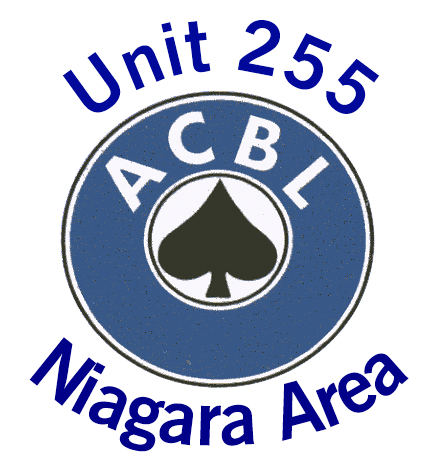 April 20, 2022 7:00 PMVia ZoomMinutesIn attendance: Heather Beckman, Wiebe Hoogland, Kathy Morrison, Claude Tremblay, Muriel Tremblay, Regrets: Steve WilliamsWelcome and Call to Order: Muriel called the meeting to order at 19:00 Purpose of this special meeting is to discuss and approve the AGM event and budgetIt was decided that we will hold a special event including a Unit Club Championship game and catered dinner on May 21 2022 at the NOTL Community CentreThe menu as presented was approvedThe budget and ticket prices were approved with the agreement that we must pre-sell dinner tickets. If we do not achieve the target of 12 tables, then we will cancel the dinner and refund the money to those who have purchased ticketsResponsibilities were determined as follows:Heather to prepare a message to be sent to all Unit 255 membersMuriel to make arrangements for the catered dinner and to ask Verne to be our bar tenderClaude to prepare and produce tickets for saleWiebe and Kathy to arrange for table cloths, dinner plates, cutlery, wine glasses from BCONEach Board member will promote the AGM to players at the two clubs and tickets will be sold at each of the clubsMore responsibilities may arise as we develop a more detailed planNext Meeting: TBDMeeting adjourned 19:30